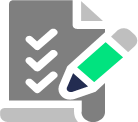 ACTEURS ENGAGES DANS LA CONCEPTION DE LA CPTS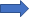 Professionnels de santéEtablissements de santé	3) Structures médico-sociales et socialesTERRITOIRE DE LA CPTSCONTEXTE/HISTORIQUE/BESOINSOBJECTIF(S) DE LA CPTSCALENDRIER PREVISIONNELFREINS IDENTIFIES ET AIDES SOUHAITEES POUR L’ELABORATION DU PROJETANNEXES PROPOSEES :LISTES DES PROFESSIONNEL(LE)S ENGAGE(E)SNom de la CPTS :Référent :Adresse du référent :Mail du référent :Téléphone du référent :Profession 1er recoursNombreStructure d’exercicecoordonnéNom des structuresMédecinMaison de santépluriprofessionnelleInfirmierCentre de Santé…Equipe de soins primaires…………Profession 2nd recoursNombre……Type d’établissementNom desstructuresType de structureNom des structuresHôpital de proximitéEHPADCHSSIADCHUSAADEtablissement de soins SSRCAARUD…………Etapes d’élaboration de la CPTSActionsPériodesEquipe projet & territoired‘interventionFormer une équipe de professionnels de santé sur le territoireLettre d’intentionRédaction et transmission de la lettred’intentionDiagnostic territorialRecueil et analyse de données socio-démographiques et épidémiologiquesDiagnostic territorialEtude des besoins du territoireStructure juridiqueRédiger les statutsStructure juridiqueEffectuer les formalitésProjet de santéEcrire le projet de santéProjet de santéTransmission du Projet de santé à l’ARSAccord conventionnelinterprofessionnel (ACI)Négocier les indicateursAccord conventionnelinterprofessionnel (ACI)Adhésion à l’ACIDébut de la mise en œuvreenvisagéeMise en œuvre des premières actionsNOM ET PRENOMFONCTION